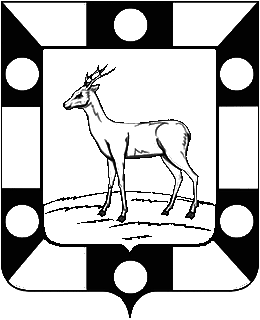 РОССИЙСКАЯ ФЕДЕРАЦИЯ
САМАРСКАЯ ОБЛАСТЬМУНИЦИПАЛЬНЫЙ РАЙОН ВолжскийСОБРАНИЕ ПРЕДСТАВИТЕЛЕЙ СЕЛЬСКОГО ПОСЕЛЕНИЯ КУРУМОЧТРЕТЬЕГО  созываРЕШЕНИЕ«  ____  » __________ 2015г.                                                                  № ______«Об утверждении Положения об удостоверении депутата Собрания Представителей сельского поселения Курумоч муниципального района Волжский Самарской области»Руководствуясь Федеральным законом от 06.10.2003 № 131-ФЗ «Об общих принципах организации местного самоуправления в Российской Федерации», Уставом муниципального района Волжский Самарской области, в соответствии с законом Самарской области от 10.07.2008 №67-ГД «О гарантиях осуществления полномочий депутата, члена выборного органа местного самоуправления, выборного должностного лица местного самоуправления в Самарской области»,  Собрание Представителей Волжского района Самарской областиРЕШИЛО:Утвердить Положение об удостоверении депутата Собрания Представителей сельского поселения Курумоч  муниципального района Волжского района Самарской области, согласно приложения.Удостоверения депутатов Собрания Представителей сельского поселения Курумоч муниципального района Волжский Самарской области, выданные до вступления в силу настоящего решения, считать действительными до истечения, указанного в них срока действия.Настоящее решение вступает в силу с момента принятия.ПредседательСобрания представителей   сельского поселения Курумоч         				Л.В. Богословская                                                   ПОЛОЖЕНИЕ об удостоверении депутата Собрания представителей сельского поселения Курумоч муниципального района Волжский Самарской области 1. Настоящее Положение разработано в целях закрепления общих требований к организации оформления и выдачи удостоверений депутатов Собрания представителей сельского поселения Курумоч муниципального района Волжский района Самарской области (далее – удостоверение и Собрание Представителей соответственно).  2. Удостоверение является основным документом, подтверждающим личность и полномочия депутата Собрания Представителей (далее  - депутат).  3. Описание и образец удостоверения даны в приложении к Положению соответственно. 4. Удостоверение подписывается председателем Собрания Представителей.5. Депутат пользуется удостоверением в течение срока полномочий Собрания Представителей соответствующего созыва.6. Оформление и изготовление удостоверений осуществляется за счет средств бюджета  сельского поселения Курумоч муниципального района Волжский Самарской области.7. Внешний вид удостоверения должен отвечать требованиям, изложенным в описании удостоверения, и соответствовать образцу удостоверения.8. Оформление удостоверения, а также ведение журнала регистрации выдачи удостоверений производится бухгалтером Администрации сельского поселения Курумоч.Выдача удостоверения осуществляется лично депутату под роспись в журнале регистрации выдачи удостоверений. Удостоверение под номером 1 выдаётся председателю Собрания Представителей, удостоверение под номером 2 выдаётся заместителю председателя Собрания Представителей; остальная нумерация удостоверений депутатов осуществляется в произвольном порядке.Журнал регистрации удостоверений оформляется на срок полномочий Собрания Представителей соответствующего созыва.9. Депутат обязан обеспечить сохранность удостоверения. Удостоверение не подлежит передаче другому лицу.В случае утраты (порчи) депутатом удостоверения новое удостоверение выдается на основании письменного заявления депутата на имя председателя Собрания Представителей.С письменного разрешения председателя Собрания Представителей бухгалтер Администрации сельского поселения Курумоч выдает новое удостоверение.10. В случае прекращения срока полномочий депутата выданное ему удостоверение считается недействительным и оставляется на память владельцу, а в случае смерти депутата – у членов его семьи.В случае досрочного прекращения срока полномочий депутата удостоверение возвращается им в Собрания Представителей. По истечении срока полномочий Собрания Представителей данного созыва, лицо, являвшееся бывшим депутатом, вправе обратиться с письменным заявлением на имя председателя Собрания Представителей о возврате ему удостоверения.Приложениек Положению об удостоверении депутатаСобрания представителей сельского поселения Курумоч муниципального района Волжский  Самарской областиОписание удостоверения депутата Собрания представителей сельского поселения Курумоч муниципального района Волжский Самарской области 1. Удостоверение представляет собой книжечку размером 6,5 см. на 10 см., имеет обложку красного (бордового) цвета. На лицевой стороне удостоверения имеется золотистое тиснение Герба Российской Федерации и слово «УДОСТОВЕРЕНИЕ».2. Фоном вклеек внутренних сторон удостоверения являются три продольные полосы, соответствующие цветам флага Российской Федерации: белый, голубой, красный.3. Левая внутренняя сторона удостоверения разделена тонкой чёрной поперечной линией на две половины. В левой половине в центре находится цветное изображение герба муниципального района Волжский Самарской области. Над гербом имеется текст «Российская ФедерацияСамарская область».Под гербом имеется текст:«сельского поселение Курумоч муниципальный район Волжский».В правой половине левой внутренней стороны удостоверения расположена цветная фотография депутата, размером 3 см. на 4 см., которая скреплена гербовой печатью Собрания Представителей Волжского района Самарской области.  Под фотографией имеется текст:Дата выдачи«__»______20__ г.4. На правой внутренней стороне удостоверения имеется текст:Собрание представителей сельского поселения Курумоч Волжского района Самарской области_________________ созываУДОСТОВЕРЕНИЕ №__(Фамилия, имя, отчество депутата)ДЕПУТАТ Собрания представителей сельского поселения КурумочВолжского районаСамарской областиПредседатель Собранияпредставителей сельского поселения Курумоч муниципального района ВолжскийСамарской области           ________________  (расшифровка подписи)                                                                    (подпись)5. Весь текст на удостоверении выполняется чёрным цветом.6. Подпись председателя Собрания Представителей сельского поселения Курумоч муниципального района Волжский Самарской области скрепляется гербовой печатью Собрания Представителей сельского поселения Курумоч муниципального района Волжский  Самарской области.Приложение к Решению Собрания Представителей сельского поселения Курумоч муниципального района Волжский Самарской области от «  02 » сентября 2015 года №    